FATYM Vranov nad Dyjí, Náměstí 20, 671 03 Vranov nad Dyjí; 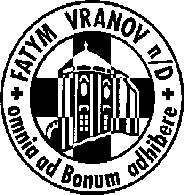 515 296 384, email: vranov@fatym.com; www.fatym.comBankovní spojení: Česká spořitelna č.ú.:1580474329/080029. 7. sedmnáctá neděle v mezidobí 7,30 Štítary – mše svatá 7,30 Vratěnín – mše svatá 9,00 Plenkovice – mše svatá 9,15 Vranov – mše svatá + sbírka na kostel10,15 Olbramkostel – mše svatá 11,11 Lančov –  mše svatá 30. 7. pondělí sv. Petra Chryzologa, biskupa a učitele církve16,00 Vratěnín – mše svatá 19,30 Vranovská pláž – mše svatá - restaurace Štika - pěší poutníci odcházejí od kaple v Onšově v 18,3031. 7. úterý památka sv. Ignáce z Loyoly, kněze18,06 Štítary – mše svatá19,00 Vranov – FKL koncert vranovského varhaníka Ivoše Prchala1. 8. středa památka sv. Alfonsa Marie z Liguori, biskupa7,30 Olbramkostel – mše svatá17,00 Šumná – svatá půlhodinka 18,00 Lančov – mše svatá2. 8. čtvrtek – sv. Eusebia z Vercelli, biskupa17,00 Vranov – mše svatá18,00 Šumná – mše svatá 3. 8. pátek 17. týdne v mezidobí – první pátek v měsíci8,00 Vranov – mše svatá16,30 Olbramkostel – mše svatá18,06 Štítary – mše svatá4. 8. sobota památka sv. Jana Marie Vianneye, kněze11,00 Lančov – Křest12,00 Vranov – mše svatá s poděkováním za život14,00 Vranov – Křest5. 8. osmnáctá neděle v mezidobí 7,30 Štítary – mše svatá 7,30 Vratěnín – mše svatá 9,00 Plenkovice – mše svatá 9,15 Vranov – mše svatá – po Křest 10,15 Olbramkostel – mše svatá 11,11 Lančov –  mše svatá Heslo: Člověk hloupý – neustoupí.Děkujeme za pomoc s tábory, které FATYM pořádá,  29. 7. Vranov sbírka na kostel; FATYMSKÉ KULTURNÍ LÉTO, v út 31. 7. 19,00 Vranov – koncert varhaníka Ivoše Prchala